DOSSIER D’ADHESION A L’ASSOCIATION 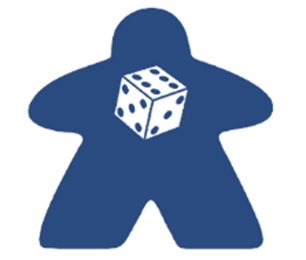 DES JEUX A VOUS POUR L’ANNEE 2022/2023Je soussigné(e) AdresseTéléphoneEmail  Adhère à l’association « Des jeux à vous ». Une cotisation de 20€ quel que soit le nombre de personnes dans la famille sera à régler à l’association.Noms et prénoms des autres adhérents :AUTORISATION POUR LE DROIT A L’IMAGE      J'accepte ainsi que les autres adhérents qui me sont liés, d’être filmés ou photographiés dans le cadre des activités au sein de l’association Des jeux à vous. Aucune rémunération ou rétribution ne sera sollicitée pour cette participation. Des jeux à vous aura le droit d'utiliser le film ou les photos dans le cadre de ses activités, notamment les réseaux sociaux et son site internet. Leà GratentourSignature